COME ISCRIVERSI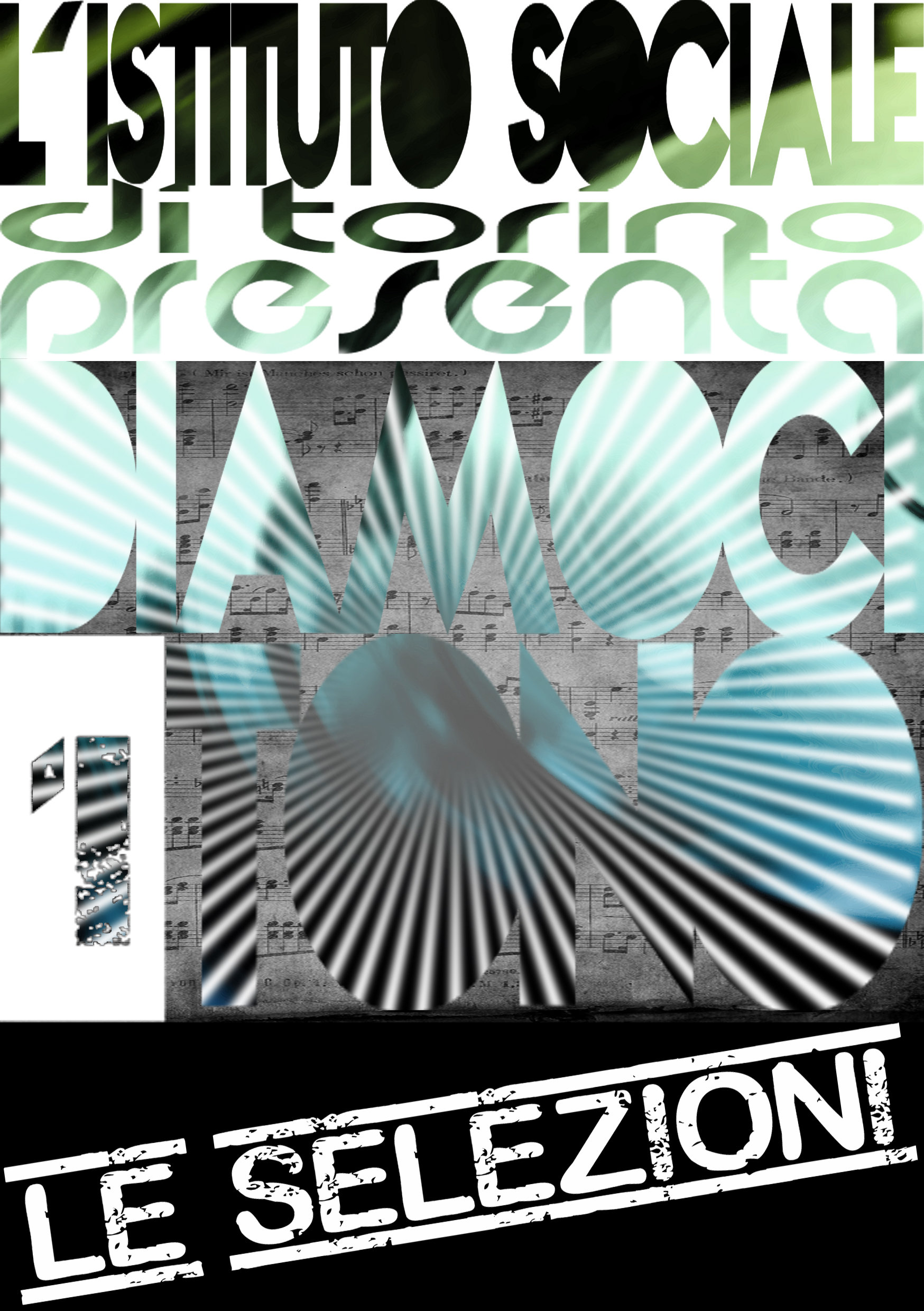 Compila e consegna il modulo via mail o a mano in segreteria aalessandra.bevilacqua@leonexiii.it entro mercoledì 19/2/2014Sarai poi contattato per le audizioni che si svolgerannonei giorni lunedì 24 -martedì 25 e giovedì 27 febbraio dalle 14 alle 17:30 in sala CVX.………………………………………...................................................Nome ............................................................ Cognome….........................................................Plesso (media/liceo)..................................................................   Classe..................................n. cell.......................................mail...............................................................................................Strumento    ...........................................    Nome del gruppo ...............................................Genere musicale. ........................................................................................................................    Titolo e autore del brano      ....................................................................................................